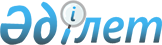 О повышении (понижении) ставок земельного налога на земельные участки города Державинска и сельских населенных пунктов Жаркаинского района
					
			Утративший силу
			
			
		
					Решение Жаркаинского районного маслихата Акмолинской области от 4 мая 2015 года № 5С-41/7. Зарегистрировано Департаментом юстиции Акмолинской области 2 июня 2015 года № 4817. Утратило силу решением Жаркаинского районного маслихата Акмолинской области от 26 ноября 2021 года № 7С-18/2
      Сноска. Утратило силу решением Жаркаинского районного маслихата Акмолинской области от 26.11.2021 № 7С-18/2 (вводится в действие с 01.01.2022).
      Сноска. Заголовок с изменениями, внесенными решениями Жаркаинского районного маслихата Акмолинской области от 18.04.2016 № 6С-2/3 (вводится в действие со дня официального опубликования); от 26.02.2018 № 6С-19/6 (вводится в действие со дня официального опубликования).
      Сноска. По всему тексту исключены слова "базовых", "базовые" в соответствии с решением Жаркаинского районного маслихата Акмолинской области от 26.02.2018 № 6С-19/6 (вводится в действие со дня официального опубликования).
      "В соответствии со статьей 510 Кодекса Республики Казахстан "О налогах и других обязательных платежах в бюджет (Налоговый кодекс)" от 25 декабря 2017 года, Жаркаинский районный маслихат РЕШИЛ:
      Сноска. Преамбула в редакции решения Жаркаинского районного маслихата Акмолинской области от 26.02.2018 № 6С-19/6 (вводится в действие со дня официального опубликования).


      1. Повысить (понизить) ставки земельного налога на земельные участки города Державинска и сельских населенных пунктов Жаркаинского района, согласно приложениям 1, 2.
      Сноска. Пункт 1 с изменением, внесенным решением Жаркаинского районного маслихата Акмолинской области от 18.04.2016 № 6С-2/3 (вводится в действие со дня официального опубликования).


      2. Настоящее решение вступает в силу со дня государственной регистрации в Департаменте юстиции Акмолинской области и вводится в действие со дня официального опубликования.
      "СОГЛАСОВАНО"
      04.05.2015
      04.05.2015 Проценты повышения (понижения) ставок земельного налога на земельные участки города Державинска Жаркаинского района
      Сноска. Приложение 1 с изменением, внесенным решением Жаркаинского районного маслихата Акмолинской области от 18.04.2016 № 6С-2/3 (вводится в действие со дня официального опубликования). Проценты повышения (понижения) ставок земельного налога на земельные участки сельских населенных пунктов Жаркаинского района
      Сноска. Приложение 2 с изменением, внесенным решением Жаркаинского районного маслихата Акмолинской области от 18.04.2016 № 6С-2/3 (вводится в действие со дня официального опубликования).
      * в указанных зонах ставки земельного налога не повышаются (не понижаются)
					© 2012. РГП на ПХВ «Институт законодательства и правовой информации Республики Казахстан» Министерства юстиции Республики Казахстан
				
      Председатель сессиирайонного маслихата

К.Байжуманова

      Секретарь районногомаслихата

У.Ахметова

      Аким Жаркаинскогорайона

А.Уисимбаев

      Руководитель Республиканского государственногоучреждения "Управление государственныхдоходов по Жаркаинскому районуДепартамента государственныхдоходов по Акмолинской областиКомитета государственных доходовМинистерства финансовРеспублики Казахстан"

М.Мустафин
Приложение 1 к решению
Жаркаинского районного маслихата
от 4 мая 2015 года № 5С-41/7
Номера зон
проценты повышения (+), понижения (-) ставок земельного налога
I
+50
II
+40
III
+30
IV
+30
V
+30
VI
+20
VII
+10
VIII
+10
IX
+30
X
+30
XI
+20
XII
+20
XIII
+10Приложение 2 к решению
Жаркаинского районного маслихата
от 4 мая 2015 года № 5С-41/7
Номера зон
проценты повышения (+), понижения (-) ставок земельного налога
І
+50
II
+50
III
+50
IV
+50
V
+50
VI
+30
VII
+30
VIII
+30
IX
+30
X
+30
XI
+20
XII
+20
XIII
+20
XIV
+20
XV
+10
XVI
+10
XVII
+10
XVIII *
0
XIX *
0
XX
-10
XXI
-10
XXII
-10
XXIII
-40
XXIV
-40
XXV
-50
XXVI
-50
XXVII
-50
XXVIII
-50
XXIX
-50
XXX
-50
XXXI
-50
XXXII
-50